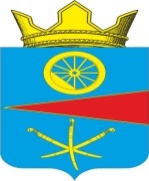 Ростовская областьСобрание депутатов Тацинского сельского поселения__________________________________________________________________ПРОЕКТРЕШЕНИЕ__ октября 2018 года                            № ___                             ст. Тацинская		В соответствии с главой 31 части 2 «Земельный налог» Налогового кодекса Российской Федерации, -Собрание  депутатов  РЕШИЛО:1. Ввести на территории Тацинского сельского поселения земельный налог. 2. Налоговые ставки устанавливаются в следующих размерах:1) 0,3 процента в отношении следующих земельных участков:а) отнесенных к землям сельскохозяйственного назначения или к землям в составе зон сельскохозяйственного использования в населенных пунктах и используемых для сельскохозяйственного производства;б) занятых жилищным фондом и объектами инженерной инфраструктуры жилищно-коммунального комплекса (за исключением доли в праве на земельный участок, приходящейся на объект, не относящийся к жилищному фонду и к объектам инженерной инфраструктуры жилищно-коммунального комплекса) или приобретенных (предоставленных) для жилищного строительства;  в) приобретенных (предоставленных) для личного подсобного хозяйства, садоводства, огородничества или животноводства, а также дачного хозяйства;г) ограниченных в обороте в соответствии с законодательством Российской Федерации, предоставленных для обеспечения обороны, безопасности и таможенных нужд.2) 1,5 процента в отношении прочих земельных участков.3. Освободить от уплаты земельного налога в отношении земельных участков приобретенных или представленных для жилищного строительства, для личного подсобного хозяйства, дачного хозяйства следующие категории налогоплательщиков физических лиц:1) Героев Советского Союза, Героев Российской Федерации, Героев Социалистического труда и полных кавалеров ордена Славы, Трудовой Славы и «За службу Родине в Вооруженных Силах СССР»;2) инвалидов I и II группы;3) ветеранов Великой Отечественной Войны, инвалидов Великой Отечественной Войны; 4) граждан, подвергшихся воздействию радиации вследствие катастрофы на Чернобыльской АЭС и других радиационных аварий на атомных объектах гражданского или военного назначения, а также в результате испытаний, учений и иных работ, связанных с любыми видами ядерных установок, включая ядерное оружие и космическую технику;5) граждан Российской Федерации, проживающих на территории Тацинского сельского поселения не менее чем 5 лет, предшествующих дате подачи заявления о бесплатном  предоставлении земельного участка в собственность, имеющие трех и более несовершеннолетних детей и совместно проживающие с ними;6) граждан Российской Федерации, проживающих на территории Тацинского сельского поселения не менее 5 лет, предшествующих дате подачи заявления о бесплатном предоставлении земельного участка в собственность, имеющих трех и более усыновленных (удочеренных), а также находящихся под опекой и попечительством детей (при условии воспитание этих детей не менее 3 лет), и совместно проживающие с ними;7) граждан Российской Федерации, проживающих на территории Тацинского сельского поселения, имеющих в составе семьи ребенка-инвалида.4. Налог подлежит уплате в следующем порядке и в сроки:1) Налогоплательщики – организации уплачивают авансовые платежи по налогу по истечении первого (не позднее 30 апреля), второго (не позднее 31 июля) и третьего квартала (не позднее 31 октября) текущего налогового периода как одну четвертую соответствующей налоговой ставки процентной доли кадастровой стоимости земельного участка по состоянию на 1 января года, являющегося налоговым периодом.2) Налогоплательщики – организации уплачивают земельный налог не позднее 5 февраля года, следующего за истекшим налоговым периодом. При этом сумма земельного налога определяется как разница между суммой налога, исчисленной как соответствующая налоговой ставке доля налоговой базы, и суммами подлежащих уплате в течение налогового периода авансовых платежей по земельному налогу. 3) Налог подлежит уплате налогоплательщиками – физическими лицами в срок, установленный пунктом 1 статьи 397 Налогового кодекса Российской Федерации.  5. Налоговая льгота предоставляется с учетом положений пункта 10 статьи 396 Налогового кодекса Российской Федерации.6. Признать утратившим законную силу:- решение Собрания депутатов Тацинского сельского поселения от 30.04.2015 года № 104 «О земельном налоге»;- решение Собрания депутатов Тацинского сельского поселения от 30.09.2015 года № 119 «О внесении изменений в решение Собрания депутатов Тацинского сельского поселения от 30.04.2015 года № 104 «О земельном налоге»;- решение Собрания депутатов Тацинского сельского поселения от 30.10.2017 года № 62 «О внесении изменений в решение Собрания депутатов Тацинского сельского поселения от 30.04.2015 года № 104 «О земельном налоге».7. Контроль за  исполнением  данного решения  возложить  на постоянную комиссию  по бюджету,  налогам,  муниципальной   собственности  (Нетребская С.А.). 8. Настоящее решение вступает в силу не ранее, чем по истечении одного месяца со дня официального опубликования и не ранее 1-го числа очередного налогового периода по соответствующему налогу. Председатель Собрания депутатов – Глава Тацинского сельского поселения			О.Д. Барская Об установлении земельного налога на территории Тацинского сельского поселения 